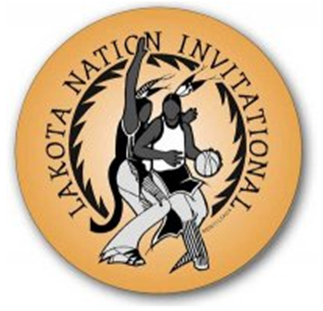 Lakota Nation Invitational Art ShowCoordinators: MaDonna Crow Eagle & Scott FishelEmail: mcroweagle@sfisk12.org      Email: utanatsutsa@gmail.com605-747-2297 (MaDonna or Scott ext. 3209) FAX 605-747-2091Dear Art Educators and Colleagues, Welcome to the 2022 Lakota Nation Art Show! The following letter details all the information you need to know to be prepared for this year’s show. If you have any questions, please feel free to contact us at the phone or email listed above. The Entry Fee is $350.00. Deadline to submit your registration fee will be December 9, 2022.Your entry fee should be paid with all entry fees that your school is involved with. Please see your principal, activity Director or Superintendent. They will have the best knowledge to know if the fee has been paid or not. If your school only enters the Art Show, you can bring your check with you when you drop off the art. You must register no later than December 09, 2022Make Entry Fee Checks Payable:Lakota Nation Invitational LNI Contact Janel Wright 			janel@simplifyprofllc.com 3213 West Main St. #425Rapid City SD 57702				Direct: (605) 391-3149 Important DATES: Art Drop off and Pick UP: You may drop off art beginning on Tuesday Morning, December 13th at 9:00am in LaCroix Hall. All Art must be received prior to 4:00pm on this day, unless prior arrangements have been made. Please No Frames or duct tape to hold art to paper frames, it does not display well or using hooks. Also, all artworks must have a label of each exhibit (front & back labels) with your respective school’s name as this will be easier when we need to take down and start the separation of each display.  Due to Covid we are requesting all Artwork to be dropped off and we will set up the displays and take down all displays.Art Show Tear Down. Art cannot be removed prior to 6:00pm on Friday, December 16, 2022. You can pick up your Artwork at 6:00pm to 9:00 PM on Friday evening. If you do not pick up your Art on Friday night, it will be packed up and placed in the LNI Information Center and will be available for pick-up on Saturday, December 18, 2022, from 9:00AM until 2:00PM. After that time, all remaining Art will be disposed of by the Civic Center. If you have students that are looking for community service for college scholarships applications, we will have applications from various colleges/universities.Student Participants: Any student, grades 6-12, is allowed to submit Art through their school. Awards: Rosette Ribbons will be awarded for 2nd, and 3rd place in each category. Plates will be awarded for “1st Place”, Directors Choice”, “Unity Award”, “People’s Choice” and “Best In Show” along with a Hoodie with the LNI Design. In addition, team awards will be awarded Vases for 1st, 2nd, 3rd, and 4th place. For team award, 1st place will be awarded 5 points, 2nd place will be awarded 4 points, 3rd place will be awarded 3 points. Each school will be awarded 1 point per entry, with a maximum of 25 points per school for entries that do not place. 16 Categories:LEDGER ART: Traditional Plains Indian Narrative Drawing Style WATERCOLOR: A painting created using watercolor paints and/or watercolor pencils CERAMICS: Art made from ceramic material, including clay. It makes take forms including art,    vase, pottery or tile. DRAWING (BLACK & WHITE): Pencil, Charcoal, Ink and Scratchboard DRAWING COLORED: Colored Chalks, Colored Inks or Pencil, etc. PASTELS: All Forms ACRYLIC: Painting PHOTOGRAPHY: Single photographs entries using (either) 35mm, pinhole or digital (either colored or black and white). Digital photographs that are extensively edited will be moved to the MULTI-MEDIA CATEGORY AT THE DISCRETION OF THE COORDINATORS. PRINTMAKING: Relief printing, silk screens, intaglio, processed hard copy print, etc. THREE DIMENSIONAL: Clay, Metals, Wood, etc. CRAFTS: Functional Pottery, Book Art, Paper Crafts, Stained Glass, and Fibers. TRADITIONAL ART: All forms of Cultural Art, with exception of Beading. BEADING: All forms of Bead and Quillwork. MULTI-MEDIA/GRAPHIC DESIGN: Computer aided Art that uses technology to create a specific work. MIXED MEDIA: Two or more mediums combined to create a finished product.SCRATCH BOARD: Is a form of direct engraving where the artist scratches off dark ink to reveal white or colored layer beneath STUDENT STATEMENT: Students are not required to write a student statement describing the Art they submit, but it is encouraged as part of the educational practice and is a best practice in the 21st Century Art Classroom. Judges will be impressed with the added effort and have the right to figure in the student statement into their final decision. A simple index card will suffice for the statement. If you have any questions, please feel free to contact us either by phone or email. We ask that you please be patient for a response back. Wopila/Thank you